МГНОК  основано в 1963 году проф. А.Л. МясниковымУважаемый коллега! Поздравляем Вас с Новым 2018 годом!Московское городское научное общество кардиологов им. А.Л. Мясникова проводит очередное  536-е  заседание в среду, 17 января 2018 года в 17.00ПОВЕСТКА ЗАСЕДАНИЯОтчет Председателя МГНОК акад. Чазовой И.Е. за период 2016-2017 гг.Выборы Председателя МГНОК и членов правления МГНОК Новости и достижения в кардиологии 2017АРТЕРИАЛЬНАЯ ГИПЕРТОИЯАкадемик Чазова И.Е.				Профессор Остроумова О.Д.СЕРДЕЧНАЯ НЕДОСТАТОЧНОСТЬПрофессор Терещенко С.Н.				Профессор Агеев Ф.Т.АТЕРОСКЛЕРОЗД.м.н. Ежов М.В.			К.м.н. Ахмеджанов Н.М.Заседание аккредитовано в системе непрерывного постдипломного образованияЗаседание состоится в конференц-зале ФГБУ ГНИЦ профилактической медицины по адресу: Москва, Петроверигский пер., дом 10, проезд до станции метро «Китай-город»контакты: mgnok@mail.ru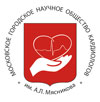 МОСКОВСКОЕ ГОРОДСКОЕ НАУЧНОЕОБЩЕСТВО КАРДИОЛОГОВим.  А.Л. Мясникова            121552,Москва, 3-я Черепковская ул., д. 15а              тел.: 8(495) 4146133                                                                                                     8 (495) 4146838